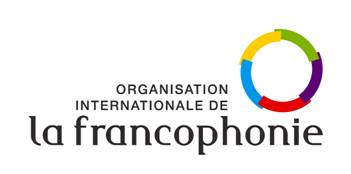 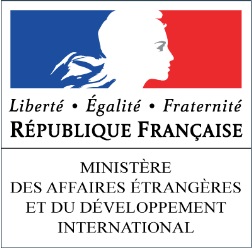 Intitulé : Organisations partenaires :Durée du projet : 1. Cadre et contexte du projet 1.1. Contexte dans lequel s’inscrit le projet1.2. Objectif général de l’initiative1.3. Objectifs spécifiques de l’initiative1.4. Présentation de la plus-value et de l’expérience de l’organisation dans la réalisation de ces objectifs 1.5. Résultats attendus et mesure des résultats1.6. Description du partenariat entre organisations (historique, cadre d’action,…) et de la répartition des rôles dans la conduite de l’initiative1.7. Mise en œuvre des ODD1.8. Inscription de l’initiative dans les politiques publiques locales  2. Perspectives d'utilisation de l'enveloppe demandée 2.1. Budget prévisionnel2.2. Modalités de mise en œuvre et calendrier prévisionnel2.3 Modalités de suivi prévues2.4. Pérennisation de l’initiative APPEL A INITIATIVES CONJOINTFiche initiative